M Y H E A L T H Y E A T I N G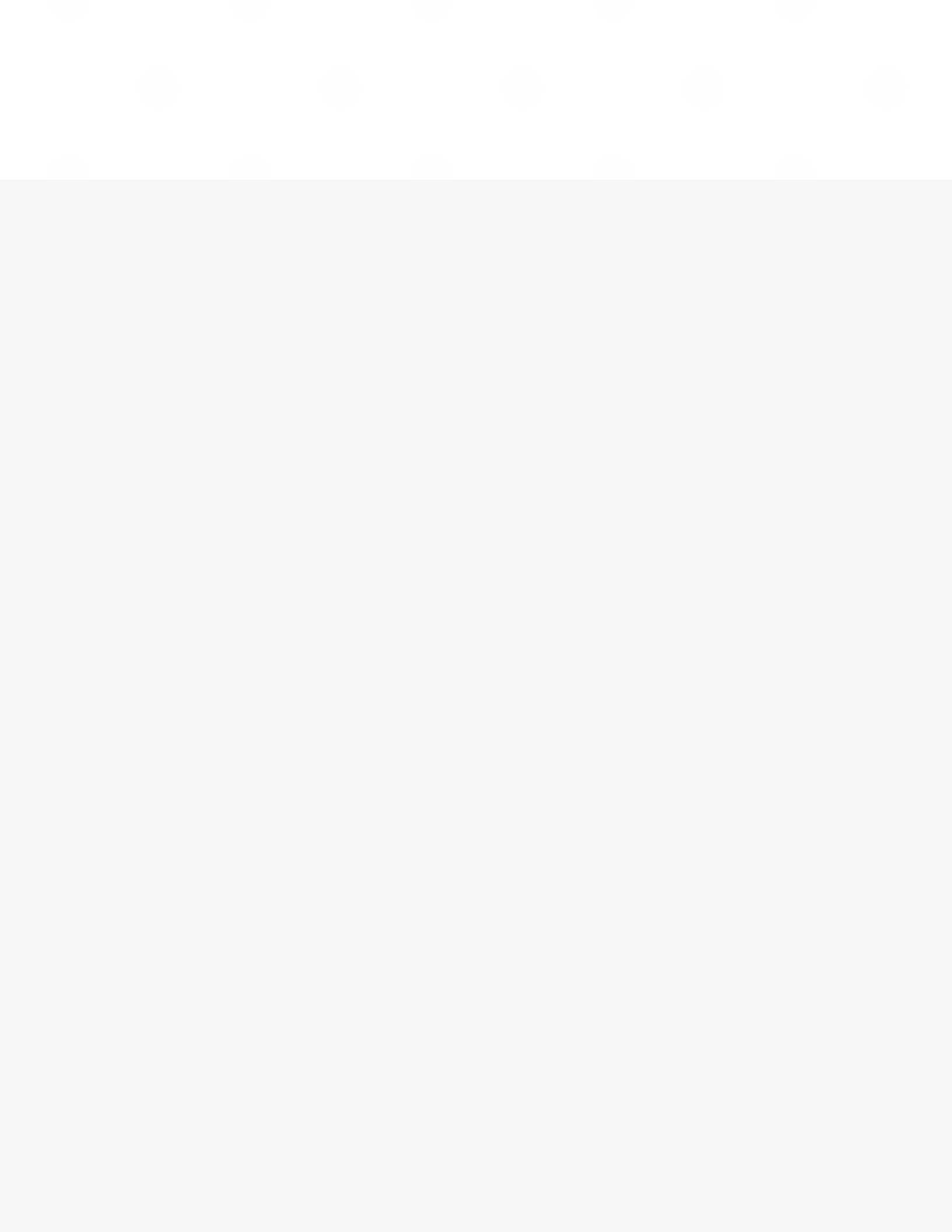 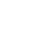 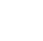 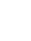 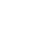 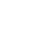 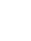 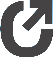 PR O D UC E	PA N T R Y S T A PL E S	D A I R YM E A T	C A N N E D G O O D SF R O Z E N F O O D S	 	